FORMULÁRIO DE MATRÍCULA | PÓS-GRADUAÇÃO (DIVINÓPOLIS)          FORMULÁRIO DE MATRÍCULA | PÓS-GRADUAÇÃO (DIVINÓPOLIS)          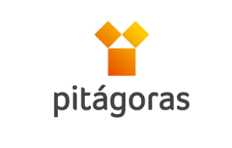 DADOS PESSOAIS   DADOS PESSOAIS   NOME COMPLETO*DDD + TELEFONE FIXODDD + TEELFONE CELULAR*E-MAIL*SEXO*PROFISSÃODATA DA NASCIMENTO*NACIONALIDADE*CPF*RG/RNE*ÓRGÃO EMISSOR/UF*ESTADO CIVIL*NECESSIDADE ESPECIAL*SIM     NÃOSIM     NÃOCURSOCURSOCURSOREGIÃO (CIDADE)*INSTIUTIÇÃOFACULDADE PITÁGORAS DIVINÓPOLISFACULDADE PITÁGORAS DIVINÓPOLISUNIDADERUA SANTOS DUMOND – MANOEL VALINHAS RUA SANTOS DUMOND – MANOEL VALINHAS CURSO DE INTERESSE*FORMA DE PARCELAMENTO*EX ALUNO DO GRUPO KROTON*SIM    NÃOSIM    NÃOANO DE CONCLUSÃO GRADUAÇÃO*NOME DA INSTITUIÇÃO DE ENSINO SUPERIOR*CURSO DE FORMAÇÃO*DADOS RESIDENCAISDADOS RESIDENCAISDADOS RESIDENCAISESTADO*CIDADE*ENDEREÇO*BAIRRO* e CEP**COMPLEMENTODADOS BANCÁRIOS (os dados bancários serão utilizados apenas para reembolsar os alunos caso a turma não seja aberta)DADOS BANCÁRIOS (os dados bancários serão utilizados apenas para reembolsar os alunos caso a turma não seja aberta)DADOS BANCÁRIOS (os dados bancários serão utilizados apenas para reembolsar os alunos caso a turma não seja aberta)BANCOAGÊNCIACONTADADOS ADICIONAISDADOS ADICIONAISDADOS ADICIONAISFUNCIONÁRIO KROTONSIM      NÃO SIM      NÃO COMO NOS CONHECEUPOSSUI DESCONTO %:PREENCHIMENTO DO SETOR DE PÓS-GRADUAÇÃOPREENCHIMENTO DO SETOR DE PÓS-GRADUAÇÃOPREENCHIMENTO DO SETOR DE PÓS-GRADUAÇÃOENTREGOU DOCUMENTAÇÃOSIM      NÃO SIM      NÃO DOCUMENTO FALTANTE:RESPONSÁVEL PELO ATENDIMENTO: